Stagione Sportiva 2021/2022Comunicato Ufficiale N° 263 del 16/06/2022SOMMARIOSOMMARIO	1COMUNICAZIONI DELLA F.I.G.C.	1COMUNICAZIONI DELLA L.N.D.	1COMUNICAZIONI DEL COMITATO REGIONALE	1NOTIZIE SU ATTIVITÀ AGONISTICA	2PROGRAMMA GARE	3COMUNICAZIONI DELLA F.I.G.C.COMUNICAZIONI DELLA L.N.D.COMUNICAZIONI DEL COMITATO REGIONALECampionato PROMOZIONECALENDARIO PLAY OFF Elaborato facendo riferimento alle disposizioni di cui al CU n. 253 del 31.05.2022. Eventuali variazioni, concordate dalle Società interessate, devono pervenire al Comitato Regionale entro le ore 12,00 di domani venerdì 17.06.2022Domenica 19.06.2022 ORE 16,30Girone A	PORTUALI CALCIO ANCONA – VIGOR CASTELFIDARDO-O (sab. 18.06.22 ore 16.30)Girone B	CHIESANUOVA – MONTURANO CAMPIGLIONE		Modalità di svolgimento delle gareSi applicano le disposizioni riportate nel C.U. n. 53 del 15.10.2021 del Comitato Regionale Marche Norme per disciplina sportiva e reclamiSi applica la normativa di cui al C.U. n. 161/A della FIGC allegato al C.U. n. 151 del 10.02.2022 del Comitato Regionale Marche.	NOTIZIE SU ATTIVITÀ AGONISTICAPLAY OFF PROMOZIONERISULTATIRISULTATI UFFICIALI GARE DEL 15/06/2022Si trascrivono qui di seguito i risultati ufficiali delle gare disputateGIUDICE SPORTIVOIl Giudice Sportivo Agnese Lazzaretti, con l'assistenza del segretario Angelo Castellana, nella seduta del 16/06/2022, ha adottato le decisioni che di seguito integralmente si riportano:GARE DEL 15/ 6/2022 PROVVEDIMENTI DISCIPLINARI In base alle risultanze degli atti ufficiali sono state deliberate le seguenti sanzioni disciplinari. SOCIETA' AMMENDA Euro 200,00 MONTURANO CAMPIGLIONE 
Per aver permesso, a fine gara, ad estranei di entrare nel recinto di gioco. 
Euro 150,00 MONTURANO CAMPIGLIONE 
Per aver, propri sostenitori, durante la gara intonato cori offensivi nei confronti dei calciatori avversari. DIRIGENTI INIBIZIONE A SVOLGERE OGNI ATTIVITA' FINO AL 13/ 7/2022 Non in distinta, personalmente riconosciuto dall'arbitro, entrava nel recinto di gioco protestando e proferendo espressioni gravemente irriguardose nei confronti della terna arbitrale, reiterando tale atteggiamento all'uscita della stessa dall'impianto di gioco. INIBIZIONE A SVOLGERE OGNI ATTIVITA' FINO AL 29/ 6/2022 Per frase irriguardosa rivolta all'Assistente dell’arbitro. INIBIZIONE A SVOLGERE OGNI ATTIVITA' FINO AL 22/ 6/2022 Per proteste nei confronti dell'arbitro. I AMMONIZIONE DIFFIDA CALCIATORI NON ESPULSI I AMMONIZIONE DIFFIDA 		IL SEGRETARIO				IL GIUDICE SPORTIVO                   F.to Angelo Castellana				F.to Agnese LazzarettiPROGRAMMA GAREPROSSIMO TURNOGIOVANISSIMI REG.LI FEMMINILIGIRONE A - 7 GiornataPLAY OFF PROMOZIONEGIRONE A - 2 GiornataGIRONE B - 2 GiornataPLAY OFF SECONDA CATEGORIAGIRONE S1 - 2 GiornataPLAY OFF PRIMA CATEGORIAGIRONE S1 - 1 GiornataFINALE TITOLO REG. PROMOZIONEGARA DI FINALEFINALE TITOLO REG. SECONDA CATGARA DI FINALEPLAY OUT PROMOZIONEGIRONE A - 1 GiornataGIRONE B - 1 GiornataLe ammende irrogate con il presente comunicato dovranno pervenire a questo Comitato entro e non oltre il 27/06/2022.Pubblicato in Ancona ed affisso all’albo del C.R. Marche il 160/06/2022.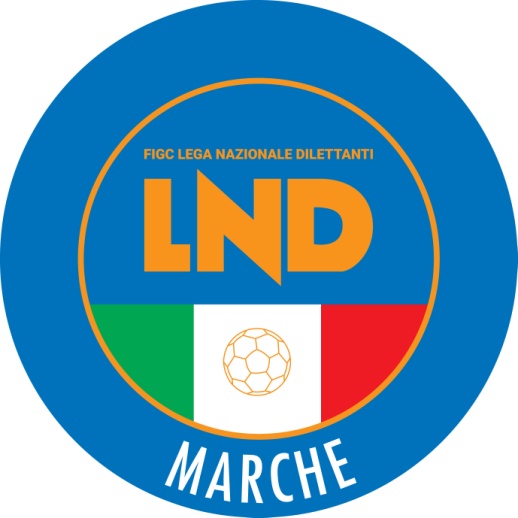 Federazione Italiana Giuoco CalcioLega Nazionale DilettantiCOMITATO REGIONALE MARCHEVia Schiavoni, snc - 60131 ANCONACENTRALINO: 071 285601 - FAX: 071 28560403sito internet: www.figcmarche.it                         e-mail: crlnd.marche01@figc.itpec: marche@pec.figcmarche.itPROFILI MAURO(CIVITANOVESE CALCIO) CEROLINI VALERIO(CIVITANOVESE CALCIO) VAGNONI ROBERTO(CIVITANOVESE CALCIO) SERAFINI FABRIZIO(VALFOGLIA) MARIANI BATISTA JONATHAN(CIVITANOVESE CALCIO) MONTI MICHELE(CIVITANOVESE CALCIO) RUGGERI FEDERICO(CIVITANOVESE CALCIO) SMERILLI NICOLA(CIVITANOVESE CALCIO) VISCIANO IVAN(CIVITANOVESE CALCIO) DOMINICI EUGENIO(K SPORT MONTECCHIO) FERRINI FABIO(K SPORT MONTECCHIO) LIERA GIOVANNI(K SPORT MONTECCHIO) TONUCCI MANUEL(K SPORT MONTECCHIO) ISLAMI SHKODRAN(MONTURANO CAMPIGLIONE) PETRUZZELLI MATTEO(MONTURANO CAMPIGLIONE) GARUTI FILIPPO(PORTUALI CALCIO ANCONA) GASPARINI DAVIDE(PORTUALI CALCIO ANCONA) GIOACCHINI WILLIAM(PORTUALI CALCIO ANCONA) MARZIONI THOMAS(PORTUALI CALCIO ANCONA) MASCAMBRUNI LUCA(PORTUALI CALCIO ANCONA) SAVINI ANDREA(PORTUALI CALCIO ANCONA) DIOMEDE LUCA(VALFOGLIA) Squadra 1Squadra 2A/RData/OraImpiantoLocalita' ImpiantoIndirizzo ImpiantoARZILLAFANO CALCIO FEMMINILEA19/06/2022 10:007081 COMUNALE S.MARIA DELL'ARZILLAPESAROSTR. S.MARIA DELL'ARZILLAASCOLI CALCIO 1898 FC SPAYFITA19/06/2022 11:006057 CAMPO COMUNALE MONTEROCCOASCOLI PICENOVIA FAIANORECANATESE A.S.D.ANCONA RESPECT 2001A19/06/2022 16:154 COMUNALE "S.GIULIANI" TORRETTEANCONAVIA ESINO LOC. TORRETTEVIS PESARO DAL 1898 SRLU.MANDOLESI CALCIOA19/06/2022 11:30455 SUPPLEMENTARE "BENELLI"PESAROLARGO BACELLISquadra 1Squadra 2A/RData/OraImpiantoLocalita' ImpiantoIndirizzo ImpiantoPORTUALI CALCIO ANCONAVIGOR CASTELFIDARDO-O ASDA18/06/2022 16:304 COMUNALE "S.GIULIANI" TORRETTEANCONAVIA ESINO LOC. TORRETTESquadra 1Squadra 2A/RData/OraImpiantoLocalita' ImpiantoIndirizzo ImpiantoCHIESANUOVA A.S.D.MONTURANO CAMPIGLIONEA19/06/2022 16:30355 "SANDRO ULTIMI" CHIESANUOVATREIAVIA IV NOVEMBRE, SNCSquadra 1Squadra 2A/RData/OraImpiantoLocalita' ImpiantoIndirizzo ImpiantoBORGO MOGLIANO MADAL FCFC TORRIONE CALCIO 1919A18/06/2022 16:30149 COMUNALE "F.LLI VECCIA"CUPRA MARITTIMAVIA BOCCABIANCA 100ESANATOGLIAFALCO ACQUALAGNAA18/06/2022 16:3029 COMUNALECHIARAVALLEVIA PUCCINI 29Squadra 1Squadra 2A/RData/OraImpiantoLocalita' ImpiantoIndirizzo ImpiantoAZZURRA MARINERCASETTE VERDINIA18/06/2022 17:00275 "POLISPORTIVO COMUNALE"CIVITANOVA MARCHECORSO GARIBALDICAGLIESE CALCIOMONTEMARCIANOA19/06/2022 17:3033 STADIO COMUNALE "M.AGHETONI"FABRIANOP.LE V.UGO PETRUIOSquadra 1Squadra 2A/RData/OraImpiantoLocalita' ImpiantoIndirizzo ImpiantoS.S. MACERATESE 1922OSIMANAA19/06/2022 18:00292 "HELVIA RECINA"MACERATAVIA DEI VELINISquadra 1Squadra 2A/RData/OraImpiantoLocalita' ImpiantoIndirizzo ImpiantoCOMUNANZACINGOLANA SAN FRANCESCOA18/06/2022 16:30146 COMUNALE "LUIGI PROSPERI"COMUNANZAVIA CAMPO SPORTIVOSquadra 1Squadra 2A/RData/OraImpiantoLocalita' ImpiantoIndirizzo ImpiantoMOIE VALLESINA A.S.D.FILOTTRANESE A.S.D.A18/06/2022 16:3055 COMUNALE "PIERUCCI"MAIOLATI SPONTINIVIA MANZONISquadra 1Squadra 2A/RData/OraImpiantoLocalita' ImpiantoIndirizzo ImpiantoPALMENSE SSDARLPORTORECANATI A.S.D.A18/06/2022 16:30158 "ILARIO E ORLANDO STANGHETTA"FERMOFRAZ. MARINA PALMENSE  Il Segretario(Angelo Castellana)Il Presidente(Ivo Panichi)